Today we come to our final generation in our series: The Millennials. This generation is very criticized in the way they are discussed by the older generations. However, is this criticism warranted? Today, as we seek to understand the Millennial Generation, we will see why Millennials are the way they are, and what positive lessons we can learn from them.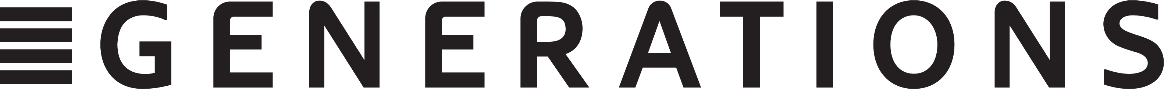 Sermon NotesMillennials - 1981-20001 Timothy 4:12 (Isaiah 41:10)(Page 830 In the Pew Bible)Millennials have been shaped by their circumstances …Higher levels of ______________The economic _______________ of ________________________ Crises______________ Crises______________ CrisesA ____________ push in the 70’s and 80’s to build children’s __________ - __________A lifetime of __________ to ___________________________ and the following middle east _________A changing __________ landscapeMillennials have also been called …The ________ GenerationThe ________ ________ GenerationMillennials are defined by their …… desire to be more __________ __________… desire for _____ to _____ their lives rather than __________ their lives to _____ their workWhat we can do for Millennials todayMove from _______________ to _______________ younger generationsCriticizing points at _________ and _________Challenging points to ____________Looking _________ on someone simply because they are young is __________What Millennials can do todayDo not hesitate to pursue your ____________ because they are ____________Set a good _________ in the way you _________ God 